Управление образованияадминистрации города ЮгорскаМуниципальное общеобразовательное учреждение«Средняя общеобразовательная школа № 2»города ЮгорскаИЗВЕЩЕНИЕ27.02.2015 г.                                                                                                                    О внесении изменений в  извещение и документацию об аукционеВнести в извещение и документацию об аукционе в электронной форме №0187300005815000073 для субъектов малого предпринимательства и социально ориентированных некоммерческих организаций на право заключения гражданско-правового договора на поставку продуктов питания (мяса и рыбы) следующие изменения:Подпункт 1 пункта 3 извещения о проведении аукциона в электронной форме изложить в новой редакции:Пункт 14 извещения о проведении аукциона в электронной форме изложить в новой редакции:«Участник закупки, получивший аккредитацию на электронной площадке, вправе подать заявку на участие в аукционе в электронной форме в любое время с момента размещения извещения о его проведении до 10 часов 00 минут «10» марта 2015 года.».В пункте 19 части I «Сведения о проводимом аукционе в электронной форме» документации о проведении аукциона в электронной форме слова «дата окончания предоставления разъяснений положений документации об аукционе «04» марта 2015 года» заменить на слова «дата окончания предоставления разъяснений положений документации об аукционе «08» марта 2015 года».В пункте 20 части I «Сведения о проводимом аукционе в электронной форме» документации о проведении аукциона в электронной форме слова «10  часов 00 минут «06» марта 2015 года» заменить на слова «до 10  часов 00 минут «10» марта 2015 года.»Пункт 1 Таблицы «Функциональные, технические, качественные, эксплуатационные характеристики объекта закупки (показатели, позволяющие определить соответствие закупаемых товаров установленным заказчиком требованиям)» части II «Техническое задание» документации о проведении аукциона в электронной форме изложить в новой редакции:Пункт 1 столбца «Характеристика товара» части IV «Обоснование начальной максимальной цены» документации о проведении аукциона в электронной форме изложить в новой редакции:«Мясо говядины  бескостное мороженное:  полуфабрикат крупнокусковой,  бескостное,  без стабилизаторов и красителей, высшего сорта,  ГОСТ Р 52601-2006 со сроком годности не более 6 месяцев»Директор                                                                                                                           И.А. Ефремова115.11.11.141Мясо говядины  бескостное мороженное:  полуфабрикат крупнокусковой,  бескостное,  без стабилизаторов и красителей, высшего сорта,  ГОСТ Р 52601-2006 со сроком годности не более 6 месяцевкг1660466,67774 672,20115.11.11.141Мясо говядины  бескостное мороженное:  полуфабрикат крупнокусковой,  бескостное,  без стабилизаторов и красителей, высшего сорта,  ГОСТ Р 52601-2006 со сроком годности не более 6 месяцевкг1660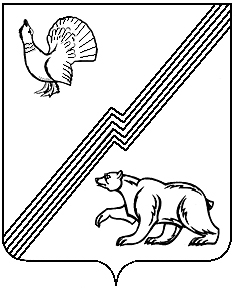 